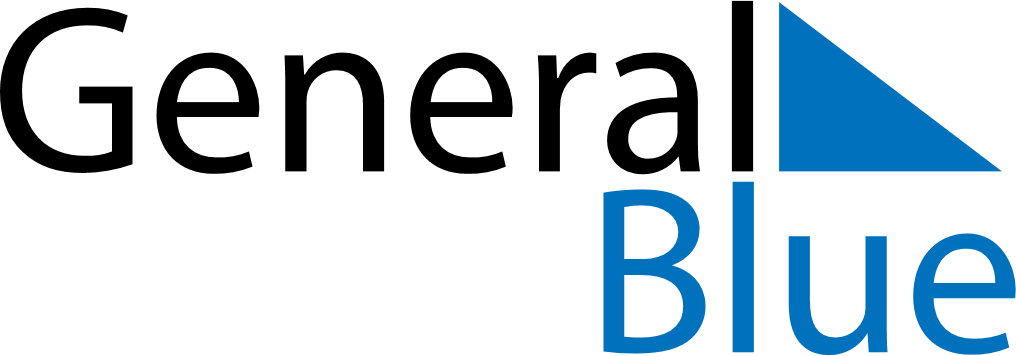 January 2028January 2028January 2028January 2028ChinaChinaChinaSundayMondayTuesdayWednesdayThursdayFridayFridaySaturday1New Year’s Day2345677891011121314141516171819202121222324252627282829Spring FestivalSpring FestivalSpring Festival3031